Top of FormBottom of FormTop of FormBottom of Form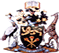 3rd ANNUAL INTERNATIONAL CONFERENCE ON PROJECT PLANNING AND MANAGEMENT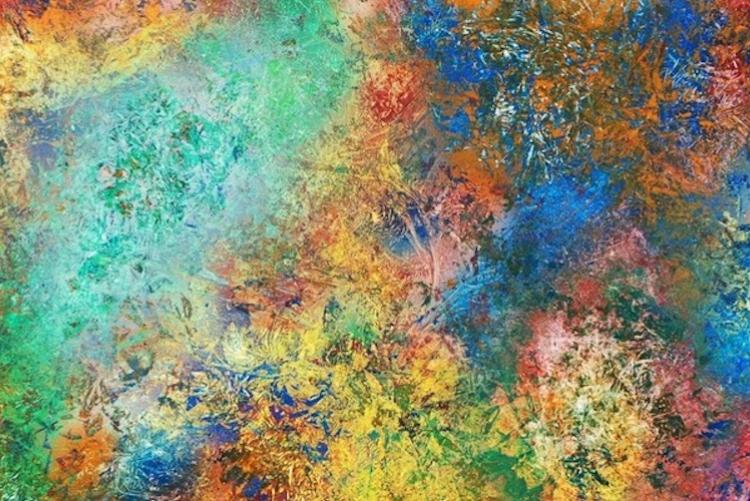 Date/Time
Date(s) - 25/10 - 27/10
All Day RESEARCH WEEK 2021Theme: Emerging Project Planning and Management Trends for Socio-Economic RecoveryIntroductionUniversity of Nairobi through School of Open and Distance Learning, ODeL Campus in collaboration with School of Economics and School of Built Environment will hold the 3rd International annual Conference on Project Planning and Management during the University of Nairobi Research Week 2021.This conference is multi-disciplinary and will bring together experts to share best practices and latest developments in the field of project planning, design and implementation. Speakers from construction projects, transport projects, social projects, education projects, health projects, engineering, anthropology, sociology, environment, economics, management, information communication technology and other development game-changers across the globe.Conference FormatThe conference will be conducted virtually through the University of Nairobi conference link which will be provided to the registered participants after 30th September, 2021, which is the deadline for registration.The conference will comprise of presentations and panel discussions which will provide participants with opportunity to interact with eminent scholars, private sector practitioners, industry, policy makers, opinion leaders, representatives from diplomatic corps and National and county governments.Dissemination of project management research findings, policy briefs by academicians, policy development and practitioner’s experiences which propel the efforts towards attaining Sustainable Development Goals (SDGs) will be the focus of the conference. This three-day conference will provide a platform to explore further the best practices in project management.Day 1 will take the form of plenary and interactive presentations while Day 2 and 3 will take some more-interactive research presentations PhD Colloquium and discussion Forum to enable participants to gain skills and knowledge on how to plan, design and implement programmes and projects with a view to come up with policies and practices that support the achievement of sustainable economy and develop.Conference ObjectivesThe main objective of the conference will be to provide researchers, postgraduate students and practitioners from the universities, organizations, individuals and other experts an opportunity to showcase their research output. Specifically, the conference will provide:An opportunity through which new research findings and products will be released in the global marketAn opportunity through which participants will learn from world renown experts and researchers on issues related to project managementA forum for stakeholders both international and local to deliberate and share information and ideas on project planning and managementA platform through which Universities, organizations and individual participants will increase their visibilityAn opportunity for networking and collaborationTHEME: Emerging Project Planning and Management Trends for Socio-Economic RecoverySub- Themes:Project Management during EmergenciesEvolving Project Management for Digital Age.Project Implementation for sustainable cities and communitiesInnovative infrastructural development for Industrial growthProject Monitoring and Evaluation for Economic RecoveryCollaborations, partnerships and linkages in project managementKnowledge Transfer for financial viability and wealth creationBuilding Community Resilience for Food Security and Poverty ReductionEnvironmental Legal Frameworks in Project ManagementCross-cutting issuesCall for PapersThe conference welcomes papers in the field of Project management and all other related fields.We will accept abstracts that are between 250-400 words.Full paper submissions under 12,000 words and original, will be submitted as per the guidelines which will be provided after acceptance of abstract.Abstract Submission GuidelinesWe welcome research based or desk-top academic papers. Collaboration among multiple authors, colleagues and other scholars is highly encouraged. Co-authored papers will be accepted with consent from all authors. It is the responsibility of the Lead Presenter to obtain the consent of fellow authors. All presentations must adhere to intellectual property rights legislation. University of Nairobi will not be responsible for infringements of intellectual property or plagiarism in any of the conference presentations.Abstracts for conference presentation must include a description of each of the following:The research focus or problemThe theoretical framework informing the researchResearch methodology, including ethicsKey insights or findings, and implications.Abstracts to be submitted via email to: asabina@uonbi.ac.keConference papers will be presented on power-pointImportant Dates:Call for Abstracts March 1, 2021Deadline for submission of Abstracts – July 30, 2021Acceptance notification – A few days after receipt of abstractDeadline for submission of papers – August 30, 2021Registration OPENS – July 1, 2021Registration CLOSES – September 30, 2021Conference Dates – 25th-27th October 2021Conference FeesStudents - Kshs. 1,500.00 OR USD 16UoN Staff - Kshs. 1,500.00 OR USD 16East African Citizens Kshs. 2,000.00 OR USD 21All other participants Kshs. 3,000.00 OR USD 31For any further information contactUniversity of Nairobi
School of Open and Distance Learning
Deans office+254 720209996/0722821341
Email: dean-external@uonbi.ac.keOrDr. Angeline Mulwa,
Tel: +254724473490,
email: asabina@uonbi.ac.keContact InfoOffice of the Deputy Vice-Chancellor (Research, Innovation and Enterprise)
P.O. Box 30197 - 00100, Nairobi, Kenya
Tel: +254 -20- 3318262
Fax: +254 -20- 245566
mobile: +254-(0)773 418 570 or +254 (0) 788 116 363Email: dvcrie@uonbi.ac.ke© University of Nairobi 2021.  All rights Reserved.